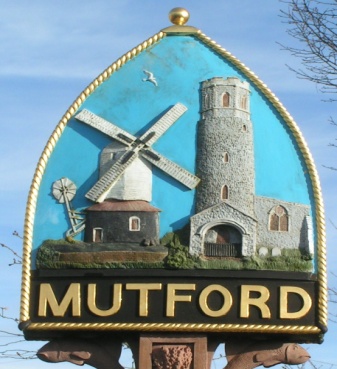 Minutes of the Annual Meeting of the Councilheld by video conferencingon Monday 1st June 2020Commencing at 7.30pm19/20 PresentCllrs. Carl O’Brien CBE (Chairman), Neil Glendinning, Jenny Sheahan, Richard Read, David Greenacre, Theresa Robinson, Martin WarnesIn Attendance J. Armstrong (Clerk)20/20 Apologies for absenceESC Cllr Craig Rivett, SCC Cllr. David Ritchie,21/20 Declarations of InterestNone 22/20 Minutes if the meeting of 4th May 2020It was proposed by Cllr Warnes, seconded Cllr Robinson that the minutes of the meeting of 4th May 2020 be accepted as a true record. This was agreed. The minutes were signed by the Chairman.23/20 Matters arising not otherwise on the agendaNone.24/20 Correspondence Letters/email were received fromThere was no correspondence.25/20 Finance25/20/1 Outstanding invoices. On a proposition from Cllr Warnes seconded by Cllr Warnes the following payments should be made:Bin emptying and playground £60.00 payee R Mills cheque number 000278Clerk’s pay Apr/Jun £312.00 payee Mr J Armstrong cheque number 000279PAYE on clerk’s pay £78.00 payee HMRC cheque number 000280It was further agreed to pay the printing costs for the June Newsletter when the invoice is received25/20/2 Parish Accounts 2019/20 It was proposed by Cllr Glendinning, seconded by Cllr Warnes that the Accounts for 2019/20 be approved. Carried25/20/3 Exemption Certificate 2019/20 It was proposed by Cllr Warnes, seconded by Cllr Greenacre that the Exemption Certificate for 2019/20 be sent. Carried25/20/4 To receive the Internal Audit Report for 2019/20 It was proposed by Cllr Glendinning, seconded by Cllr Sheahan that the Internal Audit Report for 2019/20 be received. Carried25/20/5 Annual Governance Statement 2019/20 It was proposed by Cllr Robinson, seconded by Cllr Read that the Annual Governance Statement for 2019/20 be signed. Carried.25/20/6 Accounting Statement for 2019/20 It was proposed by Cllr Glendinning, seconded by Cllr Warnes that the Accounting Statement for 2019/20 be signed. Carried25/20/7 Account Balances £8247.8726/20 Planning26/20/1 Planning ApplicationsDC/20/1892/FUL | Timber frame- two storey rear extension. Addition of bifolds and roof. Re-paint property black. | Meadowview Hulver Road Mutford Beccles Suffolk NR34 7UW. Following discussion, Council had no objection to this application26/20/2 Outcome of planning applications There were no outcomes to report26/20/3 Application at RushmereDC/19/3746/FUL Use land to give young people and adults with learning disabilities &/or needs / facing barriers, to access services. An opportunity to learn new skills and be involved in countryside activities. Additional hedging, grass reinforced parking, mobility issues caravan/ outdoor camping 4-6 pitches, log cabins for toilets, showers, community activities, educational events- woodland and wildlife walks- wildlife, picnic benches, allotments, replace existing sheds to match existing, new 3.6 by 6.0 metre shed. Project Gold Crest Rushmere Road And Chapel Road Rushmere Suffolk NR34 8ED. Awaiting decision26/20/3 Mirrors at Beulah HallThe clerk reported that there was no further progress at this time.27/20 Community ChainCllr Sheehan gave an update on the Community Chain with details of emails sent out.28/20 Annual Parish MeetingThe clerk suggested that due to the requirements of social distancing the Annual Parish Meeting could be undertaken in written form and delivered with the July Newsletter. Following discussion, it was agreed that the APM would be by written reports.29/20 Any other business29/20/1 Playground Report.  A schedule for dealing with maintenance at the playground is being drawn up. The playground remains closed.30/20 Item 12 and 13 on the agendaIt was agreed that as time was running short item 12 reports and item 13 questions from the public would not be discussed.31/20 Requests for items for the agenda of the next meeting	None32/20 Date and time of next meeting. To note the date of the next meeting will be Monday 6th July 7.30pm The meeting closed at 8.05pm